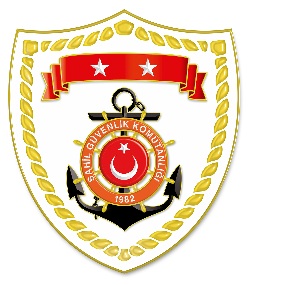 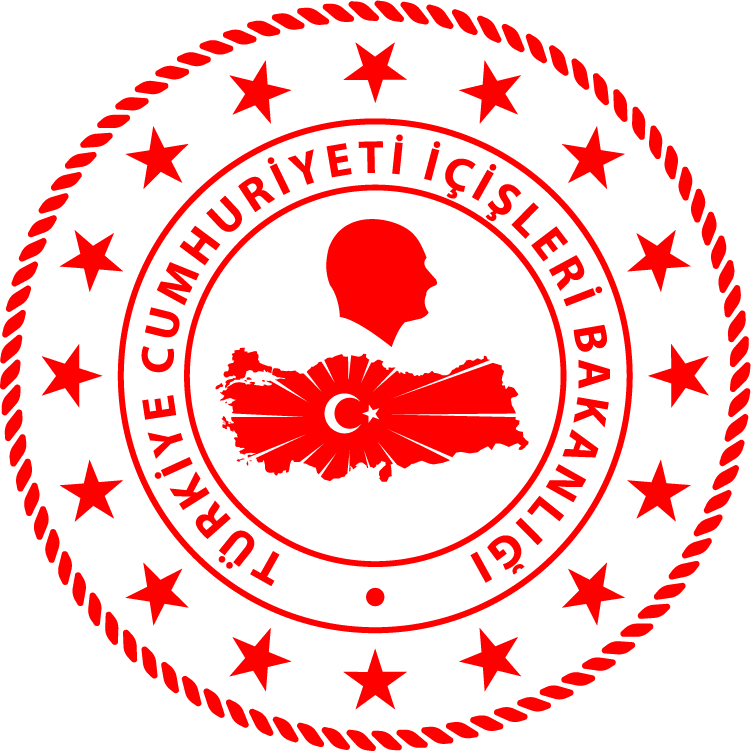 CG Aegean Sea Regional Command*Statistical information given in the table may vary because they consist of data related incidents which were occured and turned into search and rescue perations. The exact  numbers  at the end of  the related month is avaliable on sg.gov.tr/irregular-migration-statisticsNUDATELOCATION/PLACE AND TIMEIRREGULAR MIGRATION ASSETTOTAL NUMBER OF APPREHENDED FACILITATORS/SUSPECTTOTAL NUMBER OF RESCUED
MIGRANTS/ PERSONNATIONALITY OF RESCUED/APPREHENDED MIGRANTS ON THE BASIS OF DECLARATION126 September 2022Off The Coast of MUĞLA/Marmaris00.102 Life Boats-3420 South Africa, 4 Central Africa, 3 Mali, 2 Senegal, 1 Cameroon, 1 Ethiopia, 1 Guinea, 1 Kongo, 1 Haiti226 September 2022Off The Coast of İZMİR/Urla04.40Inflatable Boat-2625 Palestine, 1 South Africa326 September 2022Off The Coast of MUĞLA/Datça07.152 Inflatable Boats-5327 Syria, 24 Palestine, 1 Libya, 1 Iraq426 September 2022Off The Coast of MUĞLA/Datça07.18Inflatable Boat1 Türkiye106 Syria, 4 Palestine526 September 2022Off The Coast of MUĞLA/Marmaris18.20Life Boat-1111 Palestine